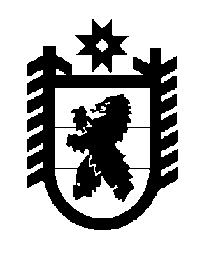 Российская Федерация Республика Карелия    ПРАВИТЕЛЬСТВО РЕСПУБЛИКИ КАРЕЛИЯРАСПОРЯЖЕНИЕот  13 апреля 2015 года № 230р-Пг. Петрозаводск Внести в состав комиссии по обеспечению устойчивости развития экономики Республики Карелия и разработке мероприятий по смягчению последствий международных санкций в условиях нестабильной финансово-экономической ситуации (далее – комиссия), образованной распоряжением Правительства Республики Карелия от 21 января 
2015 года № 32р-П, с изменением, внесенным распоряжением Правительства Республики Карелия от 16 марта 2015 года № 160р-П, следующие изменения:1) включить в состав комиссии Телицына В.Л. – исполняющего обязанности Министра сельского, рыбного и охотничьего хозяйства Республики Карелия;2) исключить из состава комиссии Мануйлова Г.Н.            ГлаваРеспублики  Карелия                                                             А.П. Худилайнен